OGŁOSZENIEDYREKTOR CENTRUM REHEBILITACJI ROLNIKÓWKRUS „SASANKA” W ŚWINOUJŚCIU ZAPRASZA DO SKŁADANIA                   OFERT NA ŚWIADCZENIE USŁUG: 1. Kierownika           -  1 osoba      2. Wychowawców   -  7 osóbturnusu rehabilitacyjnego dzieci,                                                                                             organizowanego w terminie11.08.2019 roku - 31.08.2019 roku,w oparciu o umowę zlecenia.I. Główne obowiązki i wymagania od kandydata na kierownika turnusu rehabilitacyjnego:        Obowiązki:opracowanie ramowego planu turnusu i nadzór nad jego realizacją,ustalenie i przydzielenie poszczególnym członkom kadry pedagogicznej szczegółowego zakresu obowiązków,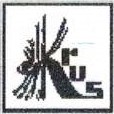 współpraca z personelem medycznym Centrum,planowanie i organizowanie w uzgodnieniu z kierownictwem Centrum i innymi członkami kadry pedagogicznej programu zajęć w każdym dniu,informowanie o zachowaniu dzieci i młodzieży oraz o ich stanie zdrowia na wniosek rodziców / prawnych opiekunów dziecka, decydowanie o zwolnieniu dziecka z zajęć w przypadkach uzasadnionych (przyjazd rodziców, niedyspozycja dziecka); w przypadku wyjazdu dziecka przed zakończeniem turnusu kierownik przyjmuje pisemne oświadczenie rodziców/ opiekunów prawnych, w którym określają oni powód wyjazdu,niezwłoczne informowanie Biura Rehabilitacji oraz oddziałów regionalnych KRUS za pośrednictwem poczty elektronicznej na adres: br@krus.gov.pl o wyjeździe dziecka                                      z turnusu oraz na adres właściwego OR KRUS kierującego dziecko.po zakończeniu turnusu sporządzenie i przekazanie do Biura  Rehabilitacji potwierdzonych przez dyrektora Centrum:          - sprawozdania z przebiegu turnusu, zawierającego informację o sposobie wydatkowania   	środków przeznaczonych na program prozdrowotny, liczby dzieci na turnusach wraz ze    	szczegółową informacją na temat późniejszych przyjazdów i wcześniejszych wyjazdów,             pracy kadry zatrudnionej do opieki nad dziećmi,           - innych dokumentów odzwierciedlających przebieg turnusu,po zakończeniu turnusu przekazanie opiekunom z oddziałów regionalnych wszelkich informacji i uwag dotyczących dzieci uczestniczących w turnusie rehabilitacyjnym wraz z potwierdzoną przez dyrektora Centrum informacją o liczbie osobodni wykorzystanych przez dzieci z poszczególnych oddziałów regionalnych.        Wymagania:posiadać zaświadczenie o ukończeniu kursu dla kierowników wypoczynku (obowiązek ten nie dotyczy osób zajmujących stanowiska kierownicze w szkołach i placówkach oświatowych) orazbyć nauczycielem, lub czynnym instruktorem harcerskim w stopniu co najmniej podharcmistrza, lub  osobą posiadającą co najmniej trzyletni staż pracy opiekuńczo - wychowawczej lub  dydaktyczno-wychowawczej,posiadać aktualne orzeczenie lekarskie (wpis do książeczki do celów sanitarno-epidemiologicznych),posiadać udokumentowane - minimum 3 letnie doświadczenie na stanowisku kierownika turnusu rehabilitacyjnego lub kolonii letnich (referencje), uzyskane w okresie ostatnich 15 lat.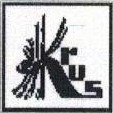 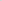 nie być karanym za umyślne przestępstwo przeciwko życiu i zdrowiu, przestępstwo przeciwko wolności seksualnej i obyczajowości, przeciwko rodzinie i opiece, z wyjątkiem przestępstwa określonego w art.209 ustawy z dnia 06.06.1997 r. -  Kodeks karny (Dz. U z 2017 r. poz. 2204 oraz z 2018 r. poz. 20,305,663), przestępstwo określone w rozdz. 7 ustawy z dnia 29.07.2005r. o przeciwdziałaniu narkomanii (Dz. U. z 2018 r. poz. 1030) albo wobec której nie orzeczono zakazu prowadzenia działalności związanej                                                           z wychowywaniem, leczeniem, edukacją małoletnich lub opieką nad nimi lub zakazu przebywania w określonych środowiskach lub miejscach, kontaktowania się z określonymi osobami, zbliżani się do określonych osób lub opuszczania określonego miejsca pobytu bez zgody sądu,f)      mieć ukończone 18 lat.(Ustawa z dnia 07.09.1991r. o systemie oświaty  - Dz. U. z 2018 r. poz. 1457 ze zmianami oraz Rozporządzenie MEN z dnia 30.03.2016 r. w sprawie wypoczynku dzieci i młodzieży   Dz. U. z 2016 r. poz. 452).II. Główne obowiązki i wymagania od kandydata na wychowawcę turnusu rehabilitacyjnego: Obowiązki :● całodobowe zapewnienie opieki i bezpieczeństwa uczestnikom dziecięcego turnusu       rehabilitacyjnego,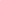  ● ścisła współpraca z kierownikiem turnusu rehabilitacyjnego,●   organizowanie czasu wolnego wychowanków,●   nadzorowanie udziału dzieci i młodzieży w zabiegach rehabilitacyjnych,Wymagania:a)  posiadać zaświadczenie o ukończeniu kursu dla wychowawców kolonijnych,b)  być czynnym nauczycielem lubc)  być instruktorem harcerstwa w stopniu co najmniej przewodnika lubd) być trenerem lub instruktorem sportowym.e) mieć ukończony 18 rok życia,f)   mieć wykształcenie w stopniu co najmniej średnim lub średnim branżowym,g) posiadać aktualne orzeczenie lekarskie ( wpis do książeczki do celów sanitarno-epidemiologicznych).h) nie być karanym za umyślne przestępstwo przeciwko życiu i zdrowiu, przestępstwo przeciwko wolności seksualnej i obyczajowości, przeciwko rodzinie i opiece, z wyjątkiem przestępstwa określonego w art.209 ustawy z dnia 06.06.1997 r. -  Kodeks karny (Dz. U z 2017 r. poz. 2204 oraz z 2018 r. poz. 20,305,663), przestępstwo określone w rozdz. 7 ustawy z dnia 29.07.2005r. o przeciwdziałaniu narkomanii (Dz. U. z 2018 r. poz. 1030) albo wobec której nie orzeczono zakazu prowadzenia działalności związanej  z wychowywaniem, leczeniem, edukacją małoletnich lub opieką nad nimi lub zakazu przebywania w określonych środowiskach lub miejscach, kontaktowania się z określonymi osobami, zbliżaniem się do określonych osób lub opuszczania określonego miejsca pobytu bez zgody sądu,(Ustawa z dnia 07.09.1991r. o systemie oświaty  - Dz. U. z 2018 r. poz. 1457 ze zmianami oraz Rozporządzenie MEN z dnia 30.03.2016 r. w sprawie wypoczynku dzieci i młodzieży   Dz. U. z 2016 r. poz. 452).III. Wymagane dokumenty, oświadczenia i zaświadczenia:dowód osobisty do wglądukopie dokumentów potwierdzających wykształcenie (nie dotyczy czynnych nauczycieli), kwalifikacje, uprawnienia, ukończone kursy (w tym o ukończeniu kursu dla kierowników lub wychowawców),zaświadczenie o pracy w zawodzie nauczyciela lub na stanowisku kierowniczym                 w szkole lub placówce oświatowej,zaświadczenie o zatrudnieniu ( w przypadku osób zatrudnionych),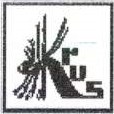 studenci – aktualne zaświadczenie z uczelni,aktualne orzeczenie lekarskie  (wpis do książeczki sanitarno-epidemiologicznej.)wypełniony i podpisany kwestionariusz osobowy kandydata /wzór dostępny jako załącznik nr I na stronie www.bip.krus.swi.pl w zakładce ogłoszenia/,oświadczenie o niekaralności w przypadku jednoczesnego pozostawania w zatrudnieniu na podstawie przepisów, które zawierają warunek niekaralności za przestępstwo popełnione umyślnie /wzór dostępny jako załącznik nr 2 na stronie www.bip.krus.swi.pl w zakładce ogłoszenia/, zaświadczenie o niekaralności, wystawione przez Krajowy Rejestr Karny, w przypadku braku pozostawania w zatrudnieniu na podstawie przepisów, które zawierają warunek niekaralności za przestępstwo popełnione umyślnie lub oświadczenie o zobowiązaniu dostarczenia zaświadczenia o niekaralności z Krajowego Rejestru Karnego najpóźniej w dniu rozpoczęcia świadczenia usługi [wzór dostępny jako załącznik nr 3 na stronie www.bip.krus.swi.pl w zakładce ogłoszenia/.Klauzula informacyjna w celu realizacji procesu rekrutacji. – załącznik nr 4 na stroniewww.bip.krus.swi.pl w zakładce ogłoszenia/,Dodatkowe informacje:Wynagrodzenie kierownika turnusu:	 3 400,00 zł netto.Wynagrodzenie wychowawcy turnusu: 	 2 500,00 zł netto.Dokumenty można:-  składać osobiście w siedzibie CRR KRUS „Sasanka” w Świnoujściu,-  przesłać na adres e-mail: crrswinoujscie@krus.gov.pl,-  przesłać faxem: 91 321 06 51lub na adres pocztowy:Centrum Rehabilitacji Rolników Kasy Rolniczego Ubezpieczenia Społecznego „Sasanka” ul. Marii Konopnickiej 17, 72-600 Świnoujście,w terminie do dnia 11.07.2019 roku z wyraźnym dopiskiem na kopercie:                   Kadra pedagogiczna turnusu rehabilitacyjnego dla dzieci            11.08.2019 r.- 31.08.2019 r.Oferty otrzymane po terminie nie będą rozpatrywane (liczy się data wpływu do Centrum).  Kandydaci zakwalifikowani zostaną powiadomieni o wyborze drogą telefoniczną lub e-mailową.   Pierwszeństwo wyboru maja kandydaci z którymi CRR KRUS „Sasanka” współpracowało  w latach ubiegłych.Dokumenty należy składać w formie papierowej lub elektronicznej (liczy się data wpływu do Centrum). Kandydaci zakwalifikowani zostaną powiadomieni o wyborze drogą telefoniczną lub  elektroniczną. Nadesłane dokumenty nie będą zwracane i będą wykorzystane jedynie do celów naboru, a po jego zakończeniu zostaną komisyjnie zniszczone. Przyjmuje się wyłącznie kserokopie dokumentów.Osoba upoważnioną do kontaktów z kandydatami jest: Kazimiera Kotus — starszy inspektor  ds. pracowniczych, telefon kontaktowy: (91) 382 58 10.Świnoujście, dnia 28.05.2019 roku	e-mail: crrswinouiscie@krus.gov.pl, www.krus.swi.pl